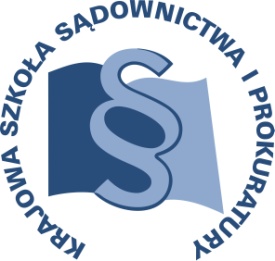 OSU-II.401.6.6.2017					Lublin, 30 stycznia 2017r.K1/E/17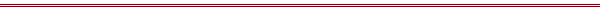 P R O G R A MSZKOLENIA DLA SĘDZIÓW ORZEKAJĄCYCH W WYDZIAŁACH KARNYCH, ASYSTENTÓW SĘDZIÓW ORZEKAJĄCYCH W WYDZIAŁACH KARNYCH, PROKURATORÓW, ASESORÓW PROKURATURY I ASYSTENTÓW PROKURATORAz obszaru regionu/apelacji lubelskiejTEMAT SZKOLENIA:„Zagadnienia intertemporalne na gruncie Kodeksu karnego”DATA I MIEJSCE:01 grudnia 2017 r.	Krajowa Szkoła Sądownictwa i Prokuratury ul. Krakowskie Przedmieście 6220-076 Lublin sala nr 1.20 (Aula)ORGANIZATOR:Krajowa Szkoła Sądownictwa i ProkuraturyOśrodek Szkolenia Ustawicznego i Współpracy Międzynarodowejul. Krakowskie Przedmieście 62, 20 - 076 Lublintel. 81 440 87 10OSOBY ODPOWIEDZIALNE ZE STRONY ORGANIZATORA:merytorycznie:				organizacyjniesędzia dr Janusz Konecki 			główny specjalista Monika Wolińskatel. 81 458 37 58 				tel. 81 458 37 49e-mail: j.konecki@kssip.gov.pl   		e-mail: m.wolinska@kssip.gov.pl WYKŁADOWCY:Kazimierz Klugiewiczsędzia Sądu Najwyższego.Dariusz Kaladr nauk prawnych, sędzia Sądu Najwyższego.Zajęcia prowadzone będą w formie seminarium.PROGRAM SZCZEGÓŁOWYPIĄTEK 		01 grudnia 2017r.8.30 – 10.45	Zasady działania ustawy względniejszej. Zagadnienia materialno-prawne i procesowe.Prowadzenie – Dariusz Kala10.45 – 11.00 	przerwa 
11.00 – 11.45 	Zasady działania ustawy względniejszej. Zagadnienia materialno-prawne i procesowe.Prowadzenie – Dariusz Kala11.45 – 12.30 		Problematyka kontrawencjonalizacji i depenalizacji. Przepisy przejściowe i intertemporalne w świetle orzecznictwa SN i ETPCz.Prowadzenie – Kazimierz Klugiewicz12.30 – 13.00    	przerwa 
13.00 – 15.15 	Problematyka kontrawencjonalizacji i depenalizacji. Przepisy przejściowe i intertemporalne w świetle orzecznictwa SN i ETPCz. Prowadzenie – Kazimierz KlugiewiczProgram szkolenia dostępny jest na Platformie Szkoleniowej KSSiP pod adresem:http://szkolenia.kssip.gov.pl/login/ oraz na stronie internetowej KSSiP pod adresem: www.kssip.gov.pl Zaświadczenie potwierdzające udział w szkoleniu generowane jest za pośrednictwem Platformy Szkoleniowej KSSiP. Warunkiem uzyskania zaświadczenia jest obecność na szkoleniu oraz uzupełnienie znajdującej się na Platformie Szkoleniowej anonimowej ankiety ewaluacyjnej (znajdującej się pod programem szkolenia) dostępnej w okresie 30 dni po zakończeniu szkolenia.Po uzupełnieniu ankiety zaświadczenie można pobrać i wydrukować z zakładki 
„moje zaświadczenia”.